DR. GAGAN THAKUR       Mobile no: +91 9009688902                             Email: drgagan05@yahoo.com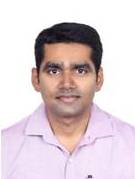 PERSONAL DETAILSDate of Birth: 5th June 1981Nationality: IndianVisa status: NilHAAD License no.: NilLanguages spoken: English and HindiEDUCATIONAL QUALIFICATIONS MDS (Oral and Maxillofacial Surgery and Implantology) –						     July 2008           Bharati Vidyapeeth Dental College and Hospital,  Pune,  Maharashtra, IndiaBDS                                                                                                                                                                       April 2004            M.R. Ambedkar Dental College, Banglore, IndiaWORK EXPERIENCEMembership: Active member of;  Association of oral Maxillo Facial Surgeons of India (AOMFSI)    Indian Dental Association (IDA)CLINICAL APPOINTMENTSConsultant Oral Surgeon : As a consultant Oral Surgeon, I have good experience in treating various cases of my speciality under local anaesthesis as well as general anaesthesia as and when indicated.I am confident in managing all the maxillofacial trauma cases by Closed Reduction using intermaxillary fixation and Open Reduction using Plates both Stainless Steel and Titanium/resolvable mini plates . I have performed various such cases involving fractures of symphisis, parasymphysis, body, condylar and angle fracture of mandible.  I am also skilled to treat maxillofacial space infections.Treatment of various cysts (Dentigerous, Radicular etc.) and tumors (Odontoma, Ameloblastoma) of maxillofacial under v region but marsupilization and enucleation, have also performed resenction anf reconstruction using ileac crest where indicated. To perform various oral surgical procedures in children as well, like surgical extractions and trauma.Surgical removal  of third molars and canines of all severities.Placement of Implants for the purpose of abutments, orthodontic anchorage etc. Minor Oral Surgical Procedures like Apicectomy, Frenectomy, Gingivectomy etc.Surgical and conservative management of Ankylosis and other TM Joint Disorders.Management and treatment of soft tissue lesions namely Oral Submucous Fibrosis, Lichen Planus, Leukoplakia etc. Treatment of benign pathological entities like resection and reconstruction of mandible and maxilla.Extractions of root stumps, root canal treated teeth etc. under local anaesthesia.I have more than eight years of experience in performing cases under general anesthesia and observation in post op.Consultant Oral Surgeon: experience of more than eight years in doing clinical cases in the clinic where I work as consultant and perform all minor surgical procedures, implants, extractions, disimpactions etc an a daily basis. I am also involved with managing and treating major surgical cases like trauma, tumors and resections and reconstructions etc under general anaesthesia in a hospital setup with equipped Operation Theatre. Post Graduate Training in Oral Maxillofacial Surgery and Implantology (MDS in Oral Surgery)As a postgraduate trainee in Oral Surgery and Implantology, which was for three years, I had an opportunity,To diagnose patients, present it to Professors, initiate management and subsequent follow-up.As part of the curriculum, I have presented various seminars on basic sciences and clinical topics, journal reviews and clinically interesting cases to a panel of Professors, Associate Professors and Lecturers.To initiate and render treatment such as minor cases including Extractions, disimpactions, marsupilization and enucleation of cysts, frenectomy, apicoectomy etc and major cases like trauma to maxillofacial region Le Fort II and III cases, various fractures of mandible, their reduction and fixation both open and closed etc.To perform successful placements of Implants.House officerI rotated among various departments, for varying periods between 30 days to two months over a 12-month period.  I acquired basic knowledge and skills like maintaining case records, outpatient care, primary clinical procedures in various specialties and community camps/rural programmes. I also gained experience treating minor surgical cases for kids.RESEARCH, PUBLICATIONS AND PAPER PRESENTATIONSResearch:Submitted dissertation on “SURFACE ANALYSIS OF INDEGINEOUS STAINLESS STEEL MINIPLATES USED IN FACIAL FRACTURES: AN SEM STUDY”to Bharati Vidyapeeth University, Pune as part of fulfilment of my MDS degree.SCIENTIFIC PUBLICATIONSAWL Versus Intravenous Cannula Stillete In Circummandibular Wiring-A Prospective Comparative StudyMarginal Mandibular Nerve Palsy As An Unusual Complication In Ludwig's AnginaSurface Analysis Of Indigenous Stainless Steel Miniplates Used In Facial FracturesSchwannoma In MasqueradeAccessory Mental Foramen: A Rare Anatomical FindingDentigerous Cyst Associated With Ectopic Maxillary Third Molar In Maxillary AntrumJuvenile Ossifying Fibroma Of The MaxillaStenson's Duct Sialolithiasis : A Rare Entity - A Case ReportOsteoid Osteoma Of MandibleNon Syndromic Supernumerary PremolarsTooth AgenesisBinder’s SyndromeAn Uncommon Indication Of Lower Inclined Plane Dental Manifestation Of Congenital Rubella Syndrome Giving A Second Thought To Brisement Force – A Case ReportEffect Of Catalase And Sodium Fluoride On Human Enamel Bleached With 35% Carbamide PeroxidePosterior Auricular Approach For Decompression And Drainage Of Superficial Temporal Space Infections Of Odontogenic Origin.Juvenile Obsessive Compulsive Disorder In A Paediatric Dentistry Set-Up.Does Topical Application Of Placental Extract Gel On Postoperative Fibrotomy Wound Improve Mouth Opening And Wound Healing In Patients With Oral Submucous FibrosisCatalase And Sodium Fluoride Mediated Rehabilitation Of Enamel Bleached With 37% Hydrogen Peroxide.ACADEMIC ACHIEVEMENTS: MASTER OF DENTAL SURGERY (MDS) – PEDODONTICS AND PREVENTIVE DENTISTRY (2009-2012)Presented various papers and posters at National (AOMFSI) and State level conferences.Active participation in CDE programmes and Symposiums conducted by various Institutions and IDA Bhopal Branch.Presented various seminars, journal clubs and enrichment courses.Best presentation and teaching skills.Clinical skills in interceptive orthodontics and surgical procedures in children.PERSONAL SKILLS AND ATTITUDESApart from doing routine work, I am interested in attending courses relevant to my specialty, searching dental literature, working up rare cases and publishing.  I like to read scientific journals to keep myself updated.I am well versed in MS word, Power Point & using the internet for searching medical and dental literature.Most importantly, I have got immense respect for patients, colleagues and seniors.InstitutionPostFromToJain Dental ClinicSpecialist Oral Surgeon and Implantologist(Full Time)30.08.2008PresentNational Hospital Specialist Oral Surgeon and Trauma Specialist(On Call)30.8.2008Present